- ตัวอย่าง -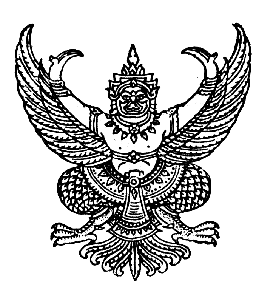 บันทึกข้อความส่วนราชการ	...........................................................   โทร ......................ที่	............................. 		               วันที่   .............................เรื่อง	ขอส่งข้อเสนอโครงการวิจัยฯเรียน	ผู้อำนวยการสถาบันวิจัยและพัฒนาตามที่สถาบันวิจัยและพัฒนาได้ประกาศให้ส่งข้อเสนอโครงการวิจัยเพื่อขอรับทุนอุดหนุนการวิจัยด้วยงบบำรุงการศึกษาของมหาวิทยาลัยราชภัฏสวนดุสิตนั้น ข้าพเจ้า อาจารย์................................................ สังกัด..................................... เบอร์โทร..................................ปัจจุบันมีงานวิจัยที่เป็นหัวหน้าโครงการและอยู่ระหว่างการดำเนินการ จำนวน ....... เรื่อง (ไม่นับงานวิจัยในชั้นเรียน) ขอส่งข้อเสนอโครงการวิจัย เรื่อง............................................. ในช่องทางที่......... พร้อมได้ดำเนินการ ดังนี้๑. ส่งแบบเสนอโครงการวิจัย (ว-๑ด) จำนวน ๓ ฉบับ๒. ส่ง CD แบบเสนอโครงการวิจัย จำนวน ๑ แผ่น๓. ยื่นขอทุนวิจัยในระบบฐานข้อมูล R–system ในเว็บไซต์ของสถาบันวิจัยและพัฒนาจึงเรียนมาเพื่อโปรดพิจารณา					…………………………………………………..			               ………………………………………………………………หมายเหตุ: ขั้นตอนการส่งเอกสารลงนามโดยหัวหน้าโครงการส่ง e-Office ผ่านคณบดี/ผอ.ศูนย์ฯ รับทราบส่งถึงคุณศศิธร ทองสถิ